教职工用户初次登录使用说明关于账号和密码教职工使用原邮箱账号和密码。温馨提示：请各位确认自己的邮箱的账号密码的正确性，如密码错误请立即和信息化中心（电话81838662，内线6662）联系，修改确认自己的邮箱密码输入http://mail.wxit.edu.cn/ 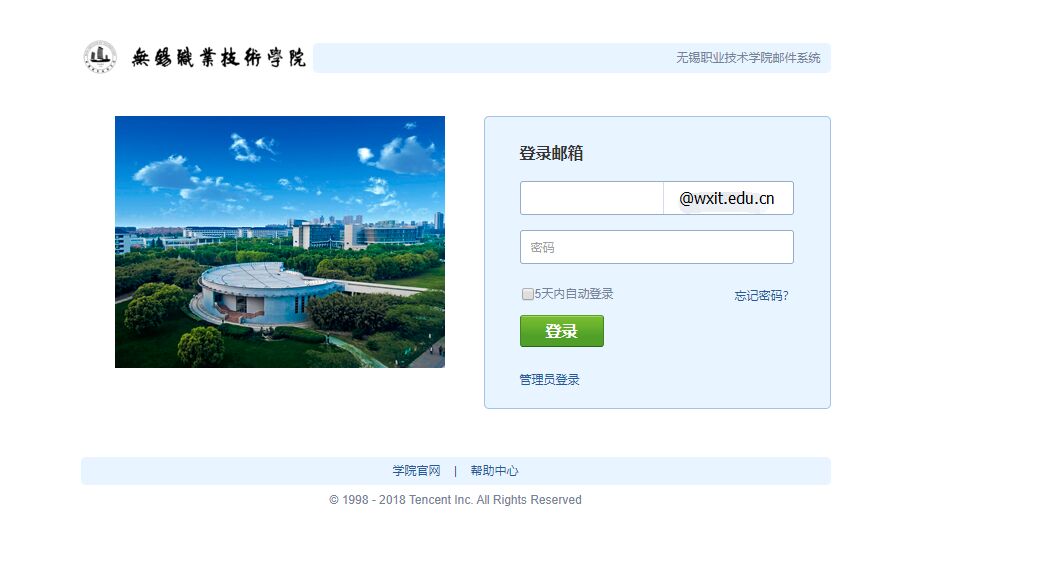 使用邮箱账号和密码进行登录，并且进行密码修改进入邮箱后，腾讯企业邮箱已经台自动启动邮箱搬家。用户修改初始密码后，点击对应文件夹查看自己原来的邮件。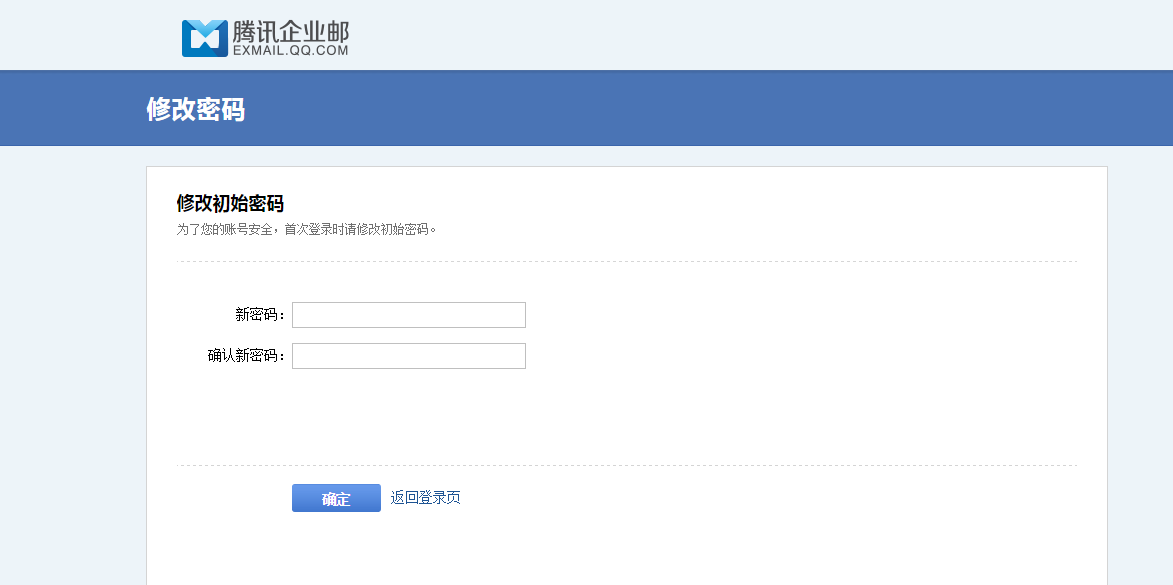 绑定手机号、QQ号和微信。请大家务必绑定手机号码，以便在日后出现密码遗忘的情况下自助找回。具体操作详见《腾讯企业邮箱高校用户手册》。新邮箱密码忘记如何找回？1、打开设置。登录邮箱后，通过“设置”-“帐户”-“手机号码”，填写自己的手机号码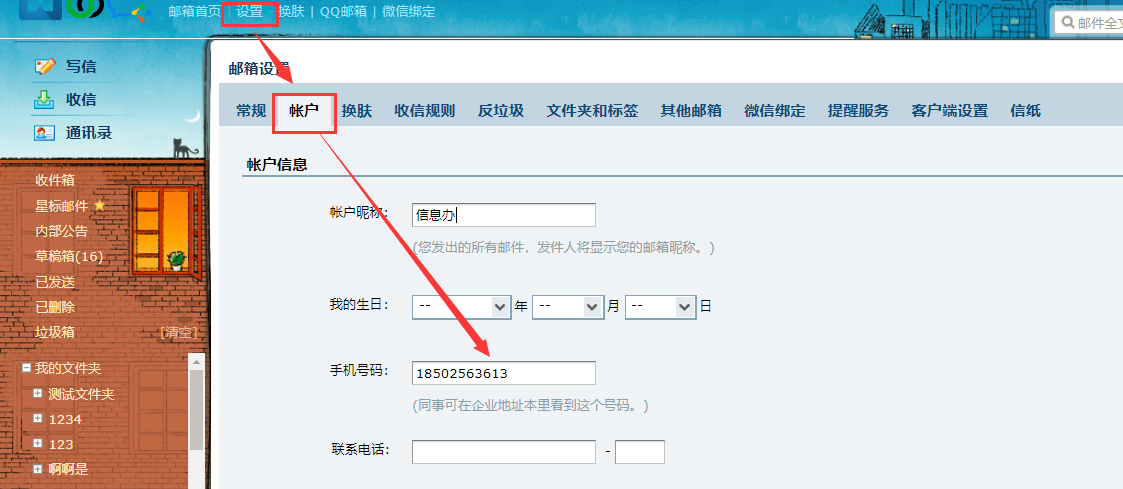 2、使用“忘记密码”功能。如果使用登录界面的“找回密码”功能，必须在账号中绑定手机号码后，此功能才使用。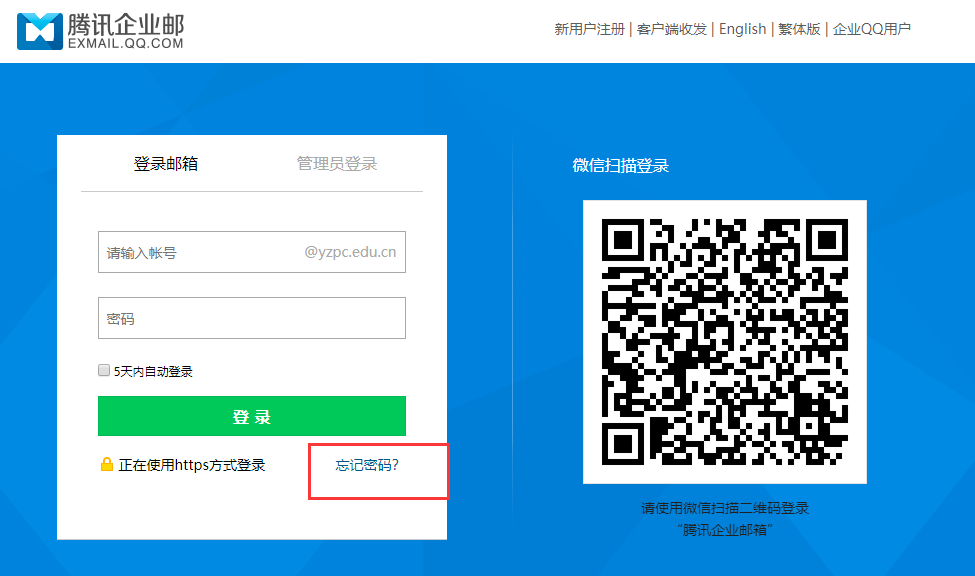 4、输入帐号信息。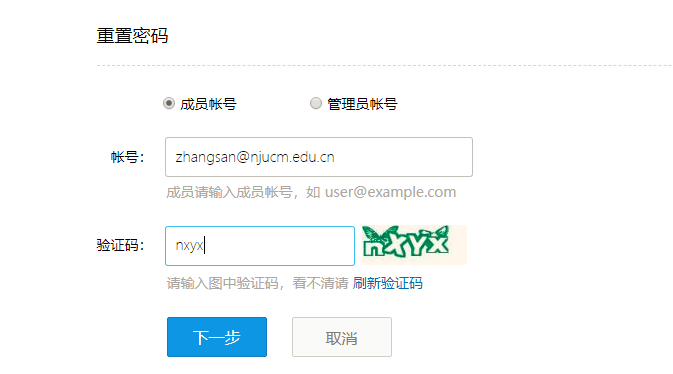 5、发送验证码到密保手机。验证成功后，系统会自动将验证码发送至密保手机。输入手机六位数字验证码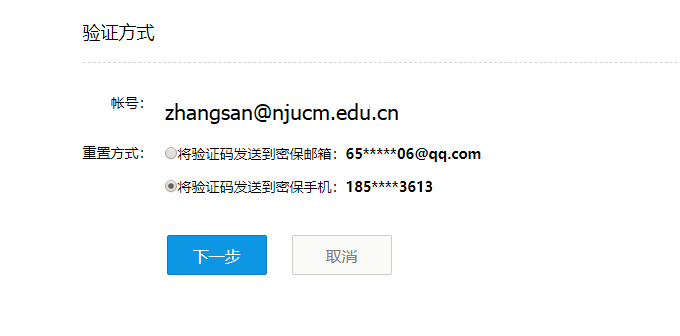 6、设置新密码。根据提示设置新密码，填写密保邮箱邮件中的验证码，点击“确定”，系统提示“重置密码成功”信息。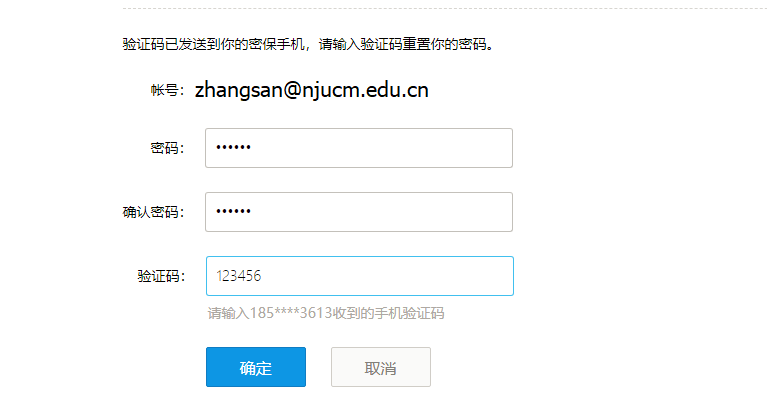 